г. КурганВ связи с подготовкой и проведением выборов Губернатора Курганской области 8 сентября 2019 года, в целях организации взаимодействия с избирателями и иными участниками избирательного процесса, в том числе по вопросам ознакомления со списками избирателей, уточнения сведений в них, подачи заявлений о включении в список избирателей по месту нахождения, своевременного информирования и иным вопросам, возникающим в процессе подготовки и проведения выборов, Избирательная комиссия Курганской области решила:1. Установить следующий режим работы: 1.1. Избирательная комиссия Курганской области в период с 6 июня  по 6 сентября 2019 года: с понедельника по четверг: с 9:00 до 18:00 часов, перерыв: с 12:00 до 13:00 часов;пятница: с 9:00 до 16:00 часов, перерыв: с 12:00 до 13:00 часов; суббота, воскресенье, праздничные дни: с 10:00 до 14:00 часов.	1.2. Территориальные избирательные комиссии:1.2.1. В период с 7 июня по 23 июля 2019 года:с понедельника по четверг: с 9:00 до 18:00 часов, перерыв: с 12:00  до 13:00 часов;пятница: с 9:00 до 16:00 часов, перерыв: с 12:00 до 13:00 часов; суббота, воскресенье, праздничные дни: выходной день.	1.2.2. В период с 24 июля по 6 сентября 2019 года:с понедельника по четверг: с 9:00 до 18:00 часов, перерыв: с 12:00  до 13:00 часов;пятница: с 9:00 до 16:00 часов, перерыв: с 12:00 до 13:00 часов; суббота, воскресенье, праздничные дни: с 10:00 до 14:00 часов.	1.3. Участковые избирательные комиссии:1.3.1. В период с 28 августа по 6 сентября 2019 года:с понедельника по пятницу: с 16:00 до 20:00 часов;1.3.2.  суббота 31 августа, воскресенье 1 сентября, суббота 7 сентября 2019 года:с 10:00 до 14:00 часов.2. Оплату труда за работу в режиме, установленном пунктом 1 настоящего решения, производить в соответствии с решением Избирательной комиссии  Курганской  области от 6 июня 2019 года № 61/676-6 «О размерах и порядке выплаты компенсации и дополнительной оплаты труда (вознаграждения) членам избирательных комиссий с правом решающего голоса, работникам аппарата Избирательной комиссии Курганской области, а также выплат гражданам, привлекаемым к работе в комиссиях в период подготовки и проведения выборов Губернатора Курганской области» за счет средств, выделенных на подготовку и проведение выборов Губернатора Курганской области.3. Поручить председателям территориальных избирательных комиссий довести решение до сведения участковых избирательных комиссий и проинформировать избирателей о режиме работы избирательных комиссии.4. Опубликовать режим работы избирательных комиссий в Курганской областной общественно-политической газете «Новый мир».5. Разместить решение на сайте Избирательной комиссии Курганской области.6. Контроль за исполнением решения возложить на секретаря Избирательной комиссии Курганской области.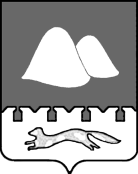 ИЗБИРАТЕЛЬНАЯ КОМИССИЯ КУРГАНСКОЙ ОБЛАСТИИЗБИРАТЕЛЬНАЯ КОМИССИЯ КУРГАНСКОЙ ОБЛАСТИРЕШЕНИЕРЕШЕНИЕ6 июня 2019 года№ 63/684-6  О режиме работы избирательных комиссий при проведении выборов Губернатора Курганской области 8 сентября 2019 года Председатель Избирательной комиссии Курганской областиВ.П. СамокрутовСекретарь Избирательной комиссии Курганской областиГ.А. Доставалова